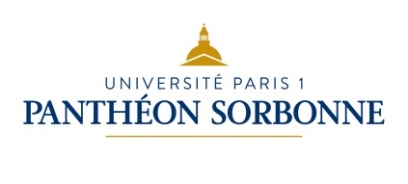 Bibliothécaire assistant.e spécialisÉ.eCoordination des BibliothÈques d’Histoire (susceptible d’Être vacant)Fonctions : Bibas du service de la coordination des bibliothèques d’histoireEmploi type : Médiateur documentaire Poste susceptible d’être vacant au 1er septembre 2021ContactsAnne Magnaudet, directrice du Service Commun de la Documentation de l’Université Paris 1 Panthéon-Sorbonne : dirscd@univ-paris1.frJudith Ducourtieux, directrice adjointe du Service Commun de la Documentation de l’Université Paris 1 Panthéon-Sorbonne : judith.ducourtieux@univ-paris1.frThomas Chauveau, responsable de la coordination des bibliothèques d’histoirethomas.chauveau@univ-paris1.frAffectationAdministrative : Université Paris 1 Panthéon-SorbonneService commun de la documentation 90 rue de Tolbiac 75013 ParisGéographique : Université Paris 1 Panthéon-SorbonneCentre Sorbonne 17 rue de la Sorbonne 75005 ParisRattachement hiérarchiqueService commun de la documentation. L’agent est placé sous la responsabilité du conservateur responsable du service de la coordination des bibliothèques d’histoire.MissionsEnvironnement et contexte de travailL’université Paris 1 Panthéon-Sorbonne est spécialisée dans les domaines des arts et sciences humaines, du droit et des sciences politiques, de l’économie et de la gestion. Elle accueille plus de 42 000 étudiants sur 25 sites à Paris et en proche banlieue. Elle est partenaire du Campus Condorcet. Le SCD comporte 5 bibliothèques intégrées et environ 40 bibliothèques associées, auxquelles il apporte son concours notamment pour l’établissement d’un catalogue collectif, l’accès à la documentation électronique et la formation des personnels.Le Service de la coordination des bibliothèques associées de l’UFR d’Histoire comporte un conservateur, un bibliothécaire et un bibliothécaire assistant spécialisé. Il représente le SCD auprès des 15 bibliothèques des centres de recherche, aux statuts et aux fonctionnements variés. Principaux interlocuteurs :Au SCD :Département de l’informatique documentaire - Service du catalogueDépartement des services aux publics – Service de la formationDépartement des collections – Service de la conservationA l’UFR d’Histoire :Personnels BIATSS des bibliothèques associées en HistoireEnseignants-chercheurs au sein des équipes et centres de recherchesActivitésTraitement documentaireCatalogage, dans le SIGB (Aleph) et dans le Sudoc, des fonds documentaires des bibliothèques de l’UFR d’Histoire ne possédant pas de personnel de bibliothèque : création de notices bibliographiques ou localisations, indexation, création de notices d’autorité.Catalogage des thèses électroniques en histoire et des mémoires déposés sur DumasCatalogage des livres électroniques acquis en histoireFormations et valorisation des collectionsFormations professionnelles données aux chercheurs et personnels des bibliothèques associées (catalogage, recherche documentaire)Aide aux chercheurs pour le dépôt sur HAL Participation aux actions de formation données aux étudiants d’Histoire (niveau licence, master, doctorat)Animation d’outils de médiation numérique (Wordpress et Twitter)Participation à la préparation du déménagement de la bibliothèque du CRALMI vers le GED du Campus Condorcet prévu fin 2020 Service public : participation au renseignement bibliographique dans l’une des bibliothèques intégrées du SCD Compétences Savoir-faire Maîtrise des normes de catalogage des monographies et des périodiquesMaîtrise du format UnimarcMaîtrise de WinIBW Maîtrise de l'indexation RameauSavoir-faire appréciésMaîtrise du dépôt sur HALMaîtrise d’un CMS et d’outils sociaux (Twitter, wordpress)Notions de conservation des collectionsLes savoir-faire non acquis pourront faire l’objet de formations.Savoir-êtreCapacités d’adaptation (travail dans plusieurs centres de recherches)Qualités relationnelles indispensables pour les échanges avec les enseignants et avec les collègues des bibliothèques.Qualités pédagogiques.